      19 декабря 2020 года в  День освобождения Богучарского района и города Богучар от немецко-фашистских захватчиков в городе Богучар прошло возложение гирлянд «Славы» в Городском парке к памятнику погибшим воинам в годы Великой Отечественной войны.        В возложении приняли участие ветераны вооружённых сил, руководители районной и городской администраций и солдаты срочной службы воинской части.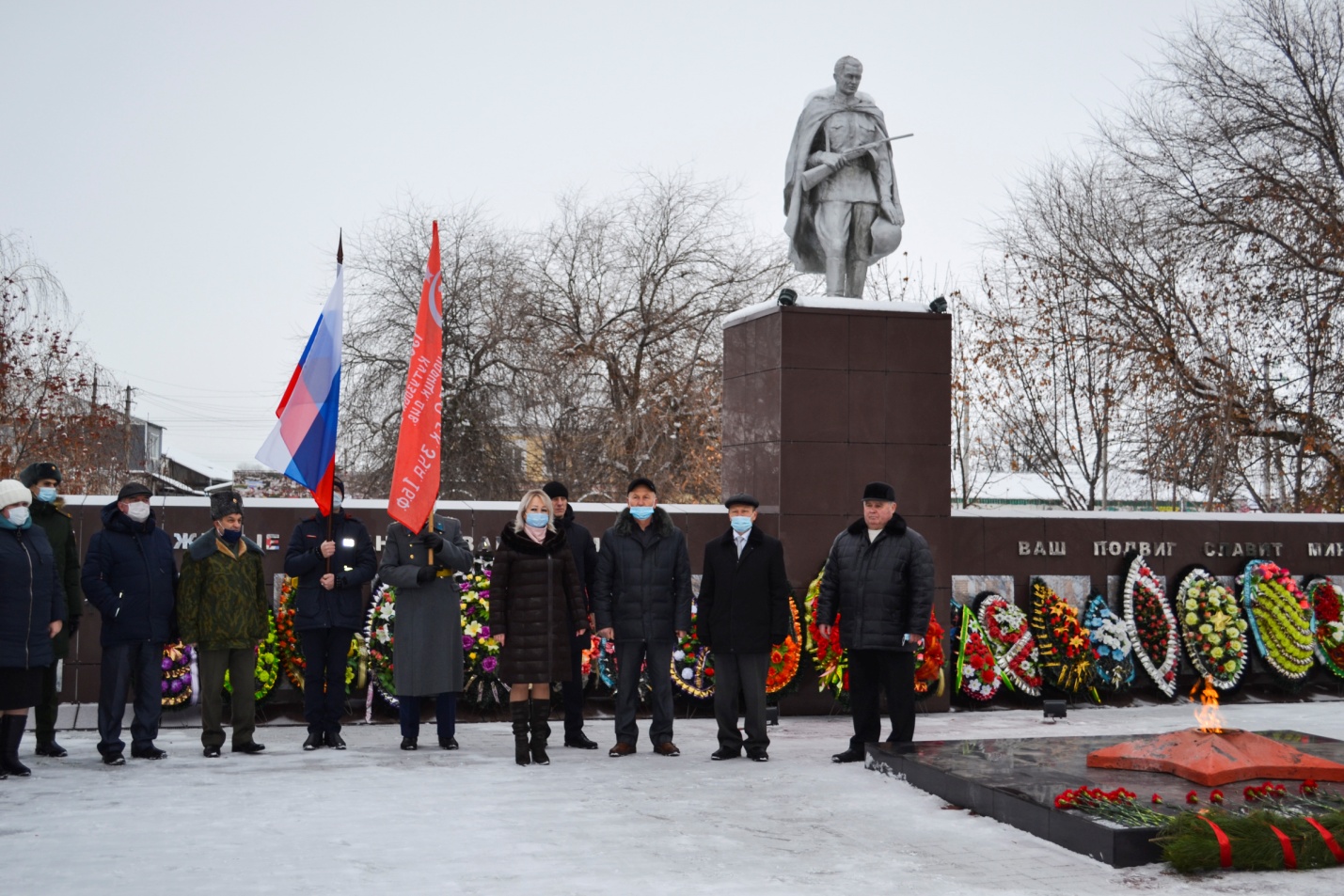 